MESTSKÁ ČASŤ BRATISLAVA-NOVÉ MESTO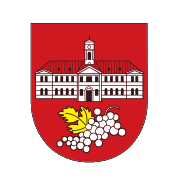 Miestny úrad Bratislava-Nové Mesto, Junácka 1, 832 91  Bratislava 3oddelenie právne, podnikateľských činností, evidencie súpisných čísel a správy pozemkov 02/49 253 216     www.banm.skŽiadosť o vydanie povolenia na predaj výrobkov a poskytovanie služieb na trhovom mieste(pre podnikateľa - fyzická osoba,  právnická osoba a samostatne hospodáriaci roľník -„SHR“)Žiadateľ:Obchodné meno/ meno a priezvisko: ....................................................................................................Sídlo/miesto podnikania/adresa trvalého pobytu (SHR): ................................................................................................................................................................IČO:	.....................................		DIČ: ..........................................Kontakt/ telefón: ..........................................		e-mail: ........................................Trhové miesto - miesto predaja:  * hodiace sa vyznačte*□ tržnica	*□ príležitostný trh	*□ ambulantný predaj	*□ stánok s trvalým stanovišťomAdresa : ...............................................................................................................................................(uviesť ulicu, orientačné číslo objektu, parcelné číslo pozemku, kde sa nachádza tržnica, príležitostný trh, ambulantný predaj alebo stánok s trvalým stanovišťom)Druh predávaných výrobkov a poskytovaných služieb:..............................................................................................................................................................................................................................................................................................................................Obdobie predaja (dátum)		:	od .................................. do ................................Čas predaja		:	od .................................. do ................................Druh predajného zariadenia  ( napr. stôl, pult, montovaný stánok, iné) :  ...........................................................V................................. dňa .........................				.............................................	podpis žiadateľaK žiadosti je potrebné priložiť:1.	Fotokópia Identifikačného balíčka on-line registračnej pokladnice (ďalej len „ORP“) používanej na stálom trhovom mieste (STANDARD) alebo Identifikačného balíčka prenosnej (PORTABLE) ORP používanej na viacerých predajných (trhových) miestach alebo fotokópiu potvrdenia daňového úradu o pridelení daňového kódu virtuálnej registračnej pokladnice (ďalej len „VRP“) alebo čestné vyhlásenie žiadateľa s uvedením ustanovení osobitného predpisu, že nie je povinný pri predaji výrobkov a poskytovaní služieb používať na evidenciu tržieb ORP alebo VRPPri predaji potravín a jedál a nápojov na priamu konzumáciu rozhodnutie Regionálneho úradu verejného zdravotníctva, ktorým súhlasí s uvedením predajného zariadenia/prevádzkarne do prevádzky alebo Oznámenie o začatí prevádzkovania priestorov podľa § 52 ods. 8 zákona č. 355/2007 Z.z. (úradné potvrdené)Zmluva o nájme predajného zariadenia, prevádzkarne, nebytového priestoru a/alebo  pozemku pod predajným zariadením alebo písomný súhlas správcu trhového miesta/vlastníka nehnuteľnosti k  umiestneniu predajného zariadenia a predaju výrobkov/poskytovaniu služieb na konkrétnom trhovom miestePri predaji potravín, ovocia a zeleniny úradne potvrdené Oznámenie o registrácii prevádzkarne z Regionálnej veterinárnej a potravinovej správy Bratislava (v zmysle nariadenia EP a Rady (ES) č. 852/2004 v platnom znení, zákona č. 152/1995 Z.z. o potravinách, zákona č.  39/2007 Z.z. o veterinárnej starostlivosti, Nariadenia vlády SR č. 360 zo dňa 19. 11.2011 v platnom znení, Nariadenia vlády SR č. 359 zo dňa 19.10.2011 v platnom znení)Osvedčenie o zápise samostatne hospodáriaceho roľníka do evidencie SHRIný doklad preukazujúci splnenie požiadaviek na predaj výrobkov a poskytovanie služieb podľa osobitných predpisov–––––––––––––––––––––––––- Napríklad nariadenie Európskeho parlamentu a rady (ES) č. 852/2004 z 29. apríla 2004 o hygiene potravín (Mimoriadne vydanie Ú. V EÚ, kap. 13/zv. 34;Ú. V EÚ L 139, 30.4.2004) v platnom znení, § 13 ods. 4 písm. a) a § 15 ods. 3 písm. c) zákona č. 355/2007 Z.z.; výnos Ministerstva pôdohospodárstva Slovenskej republiky a Ministerstva zdravotníctva Slovenskej republiky z 12. apríla 2006 č. 28167/2007-OL, ktorým sa vydáva hlava Potravinového kódexu Slovenskej republiky upravujúca všeobecné požiadavky na konštrukciu, usporiadanie a vybavenie potravinárskych prevádzkarní a niektoré osobitné požiadavky na výrobu a predaj tradičných potravín a na priame dodávanie malého množstva potravín (oznámenie č. 4/2008 Z.z.)Bankové spojenie: Prima Banka Slovensko a.s.  IBAN SK 0856000000001800347007, IČO : 00603317, DIČ: 2020887385        Stránkové dni : pondelok 8 -12,00  13 - 17,00;  streda  8 -12,00  13 - 17,00;  piatok   8 - 12,00e-mail: podatelna@banm.skPodmienky ochrany osobných údajov a informácie pre dotknuté osoby má prevádzkovateľ Mestská časť Bratislava-Nové Mesto zverejnené tu: https://www.banm.sk/ochrana-osobnych-udajov/Kontakt na zodpovednú osobu: zodpovednaosoba@banm.skČESTNÉ  VYHLÁSENIEk evidencii tržieb registračnou pokladnicou  (on-line alebo virtuálnou) na trhovom mieste v mestskej časti Bratislava-Nové MestoPodpísaný/-á (meno a priezvisko) : ...........................................................................................Miesto podnikania/adresa trvalého pobytu : .............................................................................. IČO: ..........................................       DIČ: .........................................  týmto čestne vyhlasujem, že pri predaji výrobkov alebo poskytovaní služieb nie som povinný/-á používať na evidenciu tržieb registračnú pokladnicu (on-line alebo virtuálnu) v súlade so zákonom č. 289/2008 Z.z. o používaní elektronickej registračnej pokladnice a o zmene a doplnení zákona SNR č. 511/1992 Zb. o správe daní a poplatkov a o zmenách v sústave územných finančných orgánov v znení neskorších predpisov, podľa jeho nasledovných ustanovení:Vyznačte krížikom hodiaci sa údaj: □ – nie som podnikateľom podľa § 2 ods. 2 Obchodného zákonníka □ – neposkytujem službu uvedenú v Prílohe č. 1 zákona č. 289/2008 Z.z. □ – na tovar, ktorý predávam sa nevzťahuje povinnosť evidovať tržbu v registračnej		pokladnici  (on-line alebo virtuálnej)		(§ 3 ods. 2 písm. a) zák. č. 289/2008 Z.z.)□ – na službu, ktorú poskytujem sa nevzťahuje povinnosť evidovať tržbu v registračnej	pokladnici  (on-line alebo virtuálnej) 	(§ 3 ods. 2 písm. b) zák. č. 289/2008 Z.z.)Toto čestné vyhlásenie dávam pre účely vydania povolenia na predaj výrobkov a poskytovanie služieb na trhovom mieste v mestskej časti Bratislava-Nové Mesto.Dátum: ..................................			Vlastnoručný podpis: ................................................